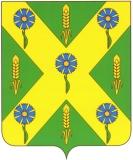  РОССИЙСКАЯ ФЕДЕРАЦИЯ                                                                      ОРЛОВСКАЯ ОБЛАСТЬ                                  Новосильский  районный  Советнародных  депутатов303500Орловская обл., г. Новосиль ул.К.Маркса 16                                                                                                           т.2-19-59Р Е Ш Е Н И Е                      30 ноября  2018  года                                                   №  138  - РСО решении «О прогнозном плане (программе) приватизациимуниципального имущества на 2019 год» В соответствии со ст.6 Федерального закона от 21.12.2001 г. № 178-ФЗ «О приватизации государственного и муниципального имущества», ст.15 Федерального закона от 06.10.2003 г. № 131-ФЗ «Об общих принципах организации местного самоуправления в Российской Федерации», руководствуясь Положением о владении, пользовании и распоряжении муниципальным имуществом Новосильского района, Новосильский районный Совет народных депутатов РЕШИЛ:      1. Принять решение «О прогнозном плане (программе) приватизации муниципального имущества на 2019 год».      2. Направить принятое решение главе Новосильского района для подписания и опубликования.      3. Контроль за исполнением принятого решения возложить на комиссию по законодательству и правовому регулированию и комиссию по бюджету, налогам и экономической реформе.  Председатель Новосильского районного Совета народных депутатов                                    К. В. Лазарев      РОССИЙСКАЯ ФЕДЕРАЦИЯ                                                         ОРЛОВСКАЯ ОБЛАСТЬ                                  Новосильский  районный  Советнародных  депутатов303500Орловская обл., г. Новосиль ул.К.Маркса 16                                                                                                           т.2-19-59  Р Е Ш Е Н И Е № 816 О прогнозном плане (программе) приватизации муниципального имущества на 2019 год.Принято районным Советом народных депутатов                              30 ноября  2018 года Утвердить прогнозный план (программу) приватизации муниципального имущества    Новосильского района на 2019 год (прилагается).Председатель Новосильского районного          Глава Новосильского района Совета народных депутатов                                      _________________ К. В. Лазарев                  _____________А.И.Шалимов    «___»___________2018 года                          «___»___________2018 года                                                                                                            Приложение                                                                                                                                        к решению  районного Совета                                                                                                                        народных депутатов                                                                                                                                      от  30 ноября 2018 года №  816ПРОГНОЗНЫЙ ПЛАН (ПРОГРАММА)ПРИВАТИЗАЦИИ МУНИЦИПАЛЬНОГО ИМУЩЕСТВАНА 2019  ГОД1. Общие положения1.1. Настоящий Прогнозный план (программа)  приватизации  муниципального имущества  казны Новосильского района Орловской области на 2018 год (именуемый далее - программа  приватизации) разработан на основании:• Гражданского кодекса Российской Федерации;• Федерального закона от 21.12.2001 г. № 178-ФЗ «О  приватизации  государственного и муниципального имущества»;• Федерального закона от 06.10.2003 г. № 131-ФЗ «Об общих принципах организации местного самоуправления в Российской Федерации»;• Федерального закона от 29.07.1998 г. № 135-ФЗ «Об оценочной деятельности в Российской Федерации»;• Устава Новосильского района Орловской области;Положения «О владении, пользовании и распоряжении муниципальным имуществом Новосильского района».2. Основные цели и задачи приватизации муниципального имущества2.1. Основными целями и задачами приватизации муниципального имущества являются:• оптимизация структуры муниципальной собственности путём приватизации части государственного сектора экономики;• создание условий для эффективного использования  объектов  недвижимости;• стимулирование привлечения инвестиций в реальный сектор экономики и активизация рынка недвижимости;• сокращение расходов районного бюджета на управление муниципальным имуществом;• формирование доходов муниципального бюджета.Реализация указанных задач будет достигаться за счёт принятия решений о способе, сроке и начальной цене приватизации имущества на основании всестороннего анализа складывающейся экономической ситуации и конъюнктуры рынка, проведения инвентаризации и независимой оценки имущества, соотнесения предлагаемого к приватизации объёма муниципального имущества с возможностями рыночного спроса на него.3. Ограничения при осуществлении программы приватизации3.1. При реализации программы приватизации соблюдаются ограничения, установленные Федеральным законом от 21.12.2001 г. № 178-ФЗ «О приватизации государственного и муниципального имущества», иными нормами действующего законодательства и местных распорядительных актов.3.2. Действие программы приватизации не распространяется на отношения, возникающие при отчуждении:• земли (кроме земельных участков на которых расположено приватизируемое имущество);• природных ресурсов;• муниципального жилищного фонда;• муниципальными унитарными предприятиями имущества, закрепленного за ними на праве хозяйственного ведения;• муниципального имущества на основании судебного решения.4. Способы приватизации муниципального имущества4.1. При реализации программы приватизации используются способы приватизации, предусмотренные Федеральным законом от 21.12.2001 г. № 178-ФЗ «О приватизации государственного и муниципального имущества».4.2. Продажа муниципального имущества осуществляется в соответствии с Положениями об организации продажи государственного или муниципального имущества, утвержденными Постановлениями Правительства Российской Федерации  № 585 и № 549.5. Порядок оценки стоимости приватизируемого муниципального имущества5.1. В соответствии с требованиями Федерального закона от 21.12.2001 г. № 178-ФЗ «О приватизации государственного и муниципального имущества», начальная цена приватизируемого муниципального имущества устанавливается на основании отчета об оценке муниципального имущества, составленного в соответствии с Федеральным законом от 29.07.1998 г. № 135-ФЗ «Об оценочной деятельности в Российской Федерации».5.2. В случае отсутствия спроса на  приватизируемое  имущество уменьшение начальной цены осуществляется также в соответствии с нормами Федерального закона от 21.12.2001 г. № 178-ФЗ «О приватизации государственного и муниципального имущества».5.3. Исходя из прогноза социально-экономического развития Новосильского района на 2018год, анализа экономических характеристик предполагаемого к приватизации муниципального имущества и опыта его продаж при осуществлении необходимых организационных мероприятий и при благоприятной конъюнктуре рынка, в 2019 году ожидается получение доходов районного бюджета от приватизации муниципального имущества      2  млн. рублей.6. Оплата и распределение денежных средств от продажи имущества6.1. Денежные средства, полученные от продажи муниципального имущества, распределяются на основании Федерального закона от 21.12.2001 г. № 178-ФЗ «О  приватизации  государственного и муниципального имущества» и Положения «О владении, пользовании и распоряжении муниципальным имуществом Новосильского района» и в полном объёме поступают в бюджет Новосильского района.7. Информационное обеспечение процесса  приватизации 7.1. Информационное сообщение о продаже муниципального имущества подлежит размещению на официальном сайте продавца в сети «Интернет» и официальном сайте Российской Федерации для размещения информации о проведении торгов, определённом Правительством Российской Федерации.8. Перечень  объектов  муниципальной собственности Новосильского района,  подлежащих  приватизации в 2019 году8.1. Перечень  объектов  муниципальной собственности Новосильского района,  подлежащих  приватизации в 2019 году, приведен в нижеследующей таблице: 8.2. При возникновении необходимости сохранения в муниципальной собственности объекта, включенного в перечень объектов муниципальной собственности района, подлежащих приватизации в 2018 году, с целью решения вопросов местного значения, допускается не выставление объекта на торги.8.3. Отчет об исполнении настоящей программы приватизации Отдел по управлению имуществом администрации Новосильского района представляет районному Совету народных депутатов в течение 1 квартала 2019 года.№ п/п                 Наименование объектаАдрес месторасположенияЦена реализацииСрокисполнения1.Мастерские 361,1 кв.мд.Б.Пруды, ул.Рабочая д.2по независимой оценке1 квартал2.Нежилое здание 84,4 кв.мд.Б.Пруды, ул.Рабочая д.2а-//-1 квартал3.Нежилое здание 67,3 кв.мд.Б.Пруды, ул.Рабочая д.2б-//-1 квартал4.Здание столярного цеха 710 кв.мг.Новосиль, ул.Луначарского, 40 б-//-3 квартал5.Ангар металлический 581,7 кв.мсевернее н.п.Ямская Слобода зд. № 5-//-2 квартал6.Подвал 397,3 кв.мсевернее н.п.Ямская Слобода зд.№ 7-//-2 квартал7.Ангар металлический 277 кв.мсевернее н.п.Ямская Слобода зд.№ 6-//-2 квартал8.Нежилое здание  (бывший СДК) 514,6 кв.мД.Хворостянка, ул.Центральная, д.29-//-4 квартал